О признании утратившим силу постановления администрации Жигаловского МО от 02.04.2019 г. № 31 «Об утверждении административногорегламента по осуществлению муниципальногоземельного контроля в Жигаловском МО»В целях приведения в соответствие с действующим законодательством Российской Федерации нормативно правовых актов Жигаловского муниципального образования, руководствуясь Федеральным законом от 06.10.2003 года №131-ФЗ «Об общих принципах организации местного самоуправления в Российской Федерации», администрация Жигаловского муниципального образования ПОСТАНОВЛЯЕТ: 1. Признать утратившим силу постановление администрации Жигаловского муниципального образования от 02.04.2019 года № 31 «Об утверждении административного регламента по осуществлению муниципального земельного контроля в Жигаловском МО».Настоящее постановление подлежит официальному опубликованию в газете «Спецвыпуск Жигалово» и размещению в сети Интернет на официальном сайте Жигаловского муниципального образования.Глава Жигаловского муниципального образования                                                      Д.А. Лунёв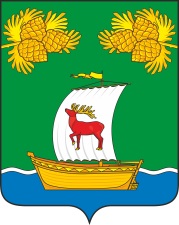 РОССИЙСКАЯ ФЕДЕРАЦИЯИРКУТСКАЯ ОБЛАСТЬАДМИНИСТРАЦИЯЖИГАЛОВСКОГО МУНИЦИПАЛЬНОГО ОБРАЗОВАНИЯПОСТАНОВЛЕНИЕРОССИЙСКАЯ ФЕДЕРАЦИЯИРКУТСКАЯ ОБЛАСТЬАДМИНИСТРАЦИЯЖИГАЛОВСКОГО МУНИЦИПАЛЬНОГО ОБРАЗОВАНИЯПОСТАНОВЛЕНИЕ01.02.2022г. №16р.п. Жигалово